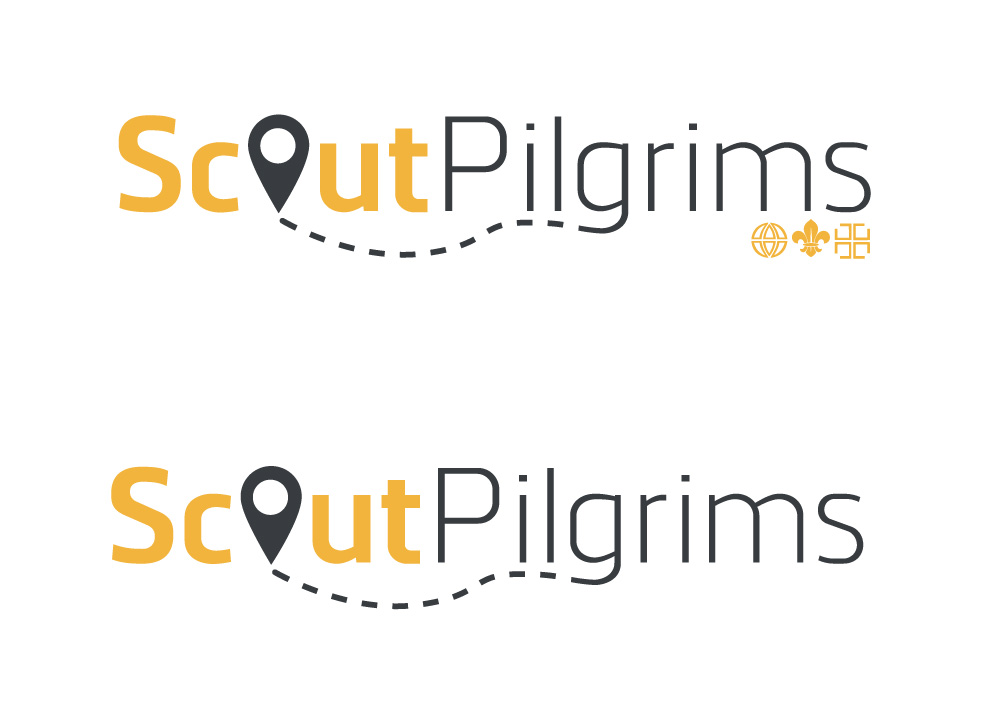 SANCTUARY (name)Sanctuary DescriptionHistorySpiritualityServicesPilgrimage RoutesCatholic RiteGeneral InformationLocationhttps://goo.gl/564sR9AddressPhone NumberE-mailWebsitehttps://goo.gl/tCMSXzFacilitiesAccommodationCampsitesTransports (access by Air)Transports (access by Train)Transports (access by Car/Coach)On footInfo: https://goo.gl/Rqt5ZxTransports (inside the City)Other FacilitiesActivities’ ResourcesGeographic DescriptionVolunteering OpportunitiesSpiritual ActivitiesCultural ActivitiesUseful LinksScout Contact Person and ResourcesContact PersonAddressPhone numberE-mail addressScouting CentresCountry InformationVisaLanguagesCurrencyTimeClimateHealthEmergencyUseful LinksOTHER / ADDITIONAL Information---COMMENTSResponsible for InformationResponsible PersonPhone numberE-mail addressUpdated on…